Laura WestHIS 949Dr. VarleyNovember 26, 2012Cultural Event Annotation: McClure MagazineSamuel McClure immigrated to the United States in the year 1866 from Ireland. McClure made his trip to the United States with his mother and his three siblings after his father died in Ireland. After graduating from Know College where he edited the schools newspaper he moved to New York he began his career in journalism. McClure established his first magazine McClure Magazine in 1893 at the age of 36, McClure Magazine was an American literary and political magazine, (S. S. MCCLURE MUCKRAKER IN CHIEF). Since its first publication the magazine featured popular writers of the time such as Robert Louis Stevenson and Arthur Conan Doyle. By January 1903 the magazine initiated the new practice of investigative journalism known as “muckraking”; muckraking is the practice of searching for and exposing misconduct in public life (free dictionary). 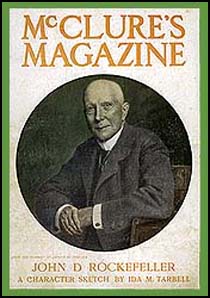 McClure hired on Lincoln Steffens a radical idealist who promoted the type of journalism known as “muckraking”. After hiring Lincoln Steffens the McClure Magazine brought on staff writer Ida Tarbell who is well known for her articles on John D. Rockefeller that appeared in the magazine from November 1902- October 1904. After her articles were published they gained so much recognition that they were published in a book History of the Standard Oil Company in 1904. After the book was published it was met with negative reviews from Mr. Rockefeller. The articles themselves consisted of information about the illegal actions the Standard Oil Company took part in. McClure Magazine came to an end in 1929 after many halts in publication throughout the 20’s.Miller, Jenny. “S. S. MCCLURE MUCKRAKER IN CHIEF”. Cobblestone. Vol. 26 Issue 3, p6-9.http://0web.ebscohost.com.library.meredith.edu/ehost/detail?vid=3&hid=18&sid=7ab40227-27ff-4dcd-bea6-97e87f04b310%40sessionmgr13&bdata=JnNpdGU9ZWhvc3QtbGl2ZQ%3d%3d#db=f6h&AN=16475021The Free Dictionary. http://www.thefreedictionary.com/muckrakerPicture : http://www.google.com/imgres?q=mcclure+magazine&um=1&hl=en&sa=N&tbo=d&rlz=1C1CHFX_enUS447US447&biw=1366&bih=667&tbm=isch&tbnid=vAR5LD9sP-nErM:&imgrefurl=http://www.spartacus.schoolnet.co.uk/USAmcclureM.htm&docid=UsZk4RghattF3M&imgurl=http://www.spartacus.schoolnet.co.uk/USAmcclureCC.jpg&w=210&h=298&ei=to61UIm2Gerd0QGj44GQBQ&zoom=1&iact=hc&vpx=4&vpy=131&dur=365&hovh=238&hovw=168&tx=51&ty=118&sig=109542604894830922528&page=1&tbnh=142&tbnw=100&start=0&ndsp=33&ved=1t:429,r:0,s:0,i:87